Publicado en Ciudad de México el 13/04/2021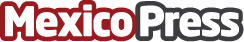 Las agencias de marketing digital, claves en las empresas mexicanas, según Marketeros AgenciaLas empresas mexicanas son conscientes de la transformación digital que la pandemia ha acelerado. Los empresarios necesitan dar visibilidad a sus productos y servicios en Internet, y para ello necesitan una agencia digital que les genere la estrategia a seguir y que les desarrolle la mismaDatos de contacto:Marketeros Agenciamarketerosagencia.com(+55) 54619243Nota de prensa publicada en: https://www.mexicopress.com.mx/las-agencias-de-marketing-digital-claves-en Categorías: Comunicación Marketing E-Commerce Digital http://www.mexicopress.com.mx